Seminarium dla powiatowych /miejskich/zespołów ds. ekonomii społecznej w regionie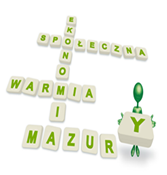  Temat: Usługi społeczne – jak zaplanować ich rozwój w JST?31 marca 2023 r.Kuźnia Społeczna, ul. Marka Kotańskiego 1, OlsztynPROGRAM SPOTKANIAZapraszamy na stoisko Głównego Punktu Informacyjnego Funduszy Europejskich Departamentu Koordynacji Promocji Urzędu Marszałkowskiego Województwa Warmińsko-Mazurskiego9.30 – 10.00Rejestracja uczestników, powitalna kawa.10:00 do 10:10Otwarcie spotkania - przywitanie, przedstawienie celów seminariumJolanta Piotrowska - Członek Zarządu Województwa Warmińsko-Mazurskiego w Olsztynie10:10 do 10:50Regionalny Plan Rozwoju Usług i Deinstytucjonalizacji – diagnoza, obszary, działaniaKatarzyna Koplińska - Dyrektor Regionalnego Ośrodka Polityki Społecznej10:50 do 11:20Fundusze Europejskie dla Warmii i Mazur 2021-2027 – najważniejsze zagadnienia Maciej Bielawski – Wiceprezes Stowarzyszenia ESWiP 11:20 do 11:30O funduszach w nowej perspektywie Wojciech Fabiszewski - Specjalista ds. Funduszy Europejskich Głównego Punktu Informacyjnego Funduszy Europejskich Departamentu Koordynacji Promocji Urzędu Marszałkowskiego Województwa Warmińsko-Mazurskiego11:30 do 11:50Finansowanie działań i inwestycji związanych z usługami społecznymiPiotr Kubarewicz - PSONI Biskupiec, kierownik ZAZ w Biskupcu11:50 do 12:10Dobra praktyka funkcjonowania powiatowego zespołu ds. ekonomii społecznej 
w OstródzieIzabela Jurzyńska - animator OWES ElblągMariusz Bojarowski - Przewodniczący Zespołu 12:10 do 12:30Przerwa kawowa 12:30 do 13:15Warsztaty open space – moderator i animatorzy Tematy związane z rozwojem usług społecznych w regionie.13:15 do 13:45Prezentacja wypracowanych wniosków i rekomendacji Animatorzy poszczególnych stolików 13:45 do 14:00 Podsumowanie i zakończenie spotkania Jolanta Piotrowska - Członek Zarządu Województwa Warmińsko-Mazurskiego w OlsztynieOd 14:00Lunch dla uczestników spotkania